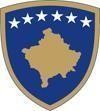 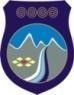 Republika e Kosovës                             	                                                      Komuna e IstogutRepublika Kosovo	                                                                                           Opština IstokRepublik of Kosovo                                                                                     Istok Municipality___________________________________________________________________	   12 Br. 38/23Direkcija za kulturu, omladinu i sport13.03.2023, IstokOglas za prijavuNa osnovu Odluke broj Br.01-227/023- od 06.03.2023 godine izdate od strane Kancelarije Predsednika Opštine na javni poziv, za dostavljanje predlog projekata prihvaćene od Nevladine Organizacije (NVO), pozivamo nevladine organizacije, kulturna društva , omladina i sport/civilno društvo, stručnjaka iz oblasti, da se prijave za učešće u evaluativnoj komisiji, u svojstvu:- Jedan predstavnik NVO-a- Jedan predstavnik civilnog društva kao ekspertNavedeni predstavnici će biti članovi evaluativne komisije za procenu predlog - projekata, prema javnom pozivu objavljenom 10.03.2023.Rok za prijavu je 20.03.2023. CV-e slati na sledeću e-mail adresu: eliane.blakaj@rks-gov.net i u subjektu napisati poziciju za člana komisije za koju se prijavljujete.